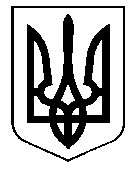                                                    ХАРКІВСЬКА ОБЛАСНА РАДАКОМУНАЛЬНИЙ ЗАКЛАД «ХАРКІВСЬКА САНАТОРНА ШКОЛА № 9» ХАРКІВСЬКОЇ ОБЛАСНОЇ РАДИ  Н А К А З09.06.2023										№ 23Про результати  методичної роботи з педагогічними кадрами санаторної школи №9у 2022/2023 навчальному роціМетодична робота у 2022/2023 навчальному році була спрямована на реалізацію Інструктивно-методичних рекомендацій Міністерства освіти і науки України щодо вивчення навчальних предметів, виконання державних програм їх викладання, створення належних сучасних умов для навчання і виховання учнів в умовах воєнного часу, підвищення професійної майстерності педагогічних працівників, ефективне використання інтелектуального потенціалу учасників навчально-виховного процесу. У результаті такої роботи підвищилась якість підготовки до проведення уроків вчителями, урізноманітнились  методи навчання, розвитку і виховання, що використовувалися. Посилилася практична спрямованість уроків, більш гнучкою, рухливою стала структура уроків.На кінець навчального року учні підтвердили достатній рівень навченості за результатами контрольних і діагностичних робіт. Рівень сформованості знань і навичок на кінець навчального року: атестовано – 156мають високий рівень – 21достатній рівень – 75середній рівень – 60початковий рівень – 0вербально оцінені –24Відповідно до річного плану проводився моніторинг стану навчання та рівня  знань, освітніх досягнень учнів із навчальних предметів. Вивчено стан навчання та рівень освітніх досягнень  учнів з предметів: образотворче мистецтво і дизайн в 1 – 7 класах – вчитель Долженко І.В., зарубіжна література в 5 – 10 класах - вчитель Мікос І.М. Протягом навчального року творчі групи: вчителів-предметників, вчителів  початкових класів, методичне об’єднання вихователів  через колективні, групові та індивідуальні форми роботи працювали над реалізацією проблеми «Удосконалення дистанційних форм роботи в освітньому та оздоровчому процесах». Методична  діяльність сприяла підвищенню рівня  теоретичної підготовки педагогів. Результати атестації показали, що методична робота санаторній школі стимулювала педагогів до підвищення кваліфікаційних категорій.Було встановлено: відповідають раніше присвоєним категоріям «спеціаліст вищої категорії» та педагогічному званню «старший вчитель»  Самойлова Т.Й.  – вчитель хімії, Долженко І.В. – вчитель образотворчого мистецтва, Мікос І.М. – вчитель зарубіжної літератури,«спеціаліст першої  категорії» –  Трапезнікова Л.О. – вчитель фізичної культури,Булатнікова Н.М.- вихователь,Співак Т.Б. – вихователь, Єсіна Я.В. – вихователь; присвоєно кваліфікаційну категорію: «спеціаліст ІІ категорії» –  Журавель Г.Г. – вихователю.Підвищили свою фахову майстерність на курсах підвищення кваліфікації при КВНЗ «Харківська академія неперервної освіти»: Журавель Г.Г. – вчитель географії і вихователь, Кузьменко А.І. – вчитель української мови і літератури, Самойлова Т.Й – вчитель  хімії, Булатнікова Н.М.  – вчитель початкових класів, Борох К.В. – вчитель початкових класів, Куліш І.О. – вчитель початкових класів, Нестеренко О.О. – вчитель початкових класів, Детинич Н.В. – вихователь, Зарвірог С.М. – вихователь, Жерліцина Ю.О. – вихователь, Кучерява І.В. – вихователь, Співак Т.Б. – вихователь.     Результативно працювали творчі групи: вчителів початкових класів (керівник Колесник Г.М.), вчителів-предметників (керівник Мікос І.М.), методичні об’єднання вихователів (керівник Семенець А.П.), медичних працівників (керівник Полухіна І.І.). Вчителі отримували  практичну допомогу  у плануванні, у здійсненні міжпредметних зв’язків і профорієнтації. Педагоги  презентували власний педагогічний досвід.         У школі працював психолого-педагогічний семінар з проблемної теми.         Для підвищення ефективності уроку необхідно: посилити  мотивацію навчання;враховувати індивідуальні особливості учнів;розвивати творчу активність і самостійність учнів; раціонально використовувати час уроку; впроваджувати  сучасні технології в навчанні учнів з  різним  рівнем  пізнавальних можливостей ( диференціація);комплексно планувати уроки;активізувати  участь учнів у МАН.Виходячи з викладеного, з метою подальшого вдосконалення методичної роботи, підвищення професійної майстерності кожного вчителя, вихователя, творчого використання сучасних досягнень психолого-педагогічної наукиНАКАЗУЮ:Відзначити результативність методичної роботи над проблемою «Удосконалення дистанційних форм роботи в освітньому та оздоровчому процесах ».Основними завданнями методичної роботи санаторної школи на 2023/2024 навчальний рік вважати:Створення пріоритету навчання:удосконалення  дистанційних форм роботи , методів навчання й контролю за рівнем навчальних досягнень учнів;упровадження сучасних освітніх онлайн-платформ.Активізація тренувальних занять для учнів щодо підготовки до Всеукраїнських учнівських олімпіад та участі в Малій академії наук.Контроль за виконанням даного наказу покласти на Чепелюк Г.І., 
Куліш І.О. – заступників директора з навчальної та методичної роботи.Директор  			             	   Світлана  РОТАЧЗ наказом ознайомлені:	№з/пП.І.Б.Підпис1.Чепелюк Г.І.2.Куліш І.О.